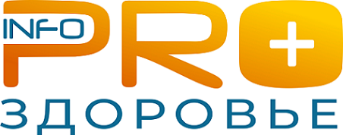 ПроЗдоровье – это эксклюзивный каталог-навигатор, объединивший в себе ведущие компании, работающие в сфере здоровья и красоты. Компании, зарекомендовавшие себя как надежные, авторитетные, высокотехнологичные и с высоким уровнем специалистов. Задача навигатора ПроЗдоровье – помочь нашим читателям найти решение любой медицинской, косметической или тонусной проблемы. Решение профессиональное, эффективное и даже красивое. Это  удастся без труда, ведь этот навигатор – клубное сообщество лучших. Лучших по своим профилям – по терапии и диагностике, стоматологии и кардиологии, по акушерству и педиатрии, по пластической хирургии и косметологии. Словом, тематический диапазон членов этого сообщества обширен – от высокотехнологичной клинической медицины до фитнеса и релакса столь же высокого стиля. Каждая позиция навигатора ПроЗдоровье – плод тщательного экспертного отбора, бренд с безупречной репутацией. Потому мы уверены, что пользование этим навигатором станет для вас практичным и приятным. Желаем красоты и здоровья!    По данным Яндекс Метрика (данные за 1 сутки):Уникальных посетителей (в среднем) – 4 175 чел.Визитов в сутки -  6 262 чел.Кол-во просмотров в сутки – 10 437Количество отказов – 11,3 %Новых посетителей – 40-50% Глубина просмотра – 3,15Среднее время на сайте - 3,46 м/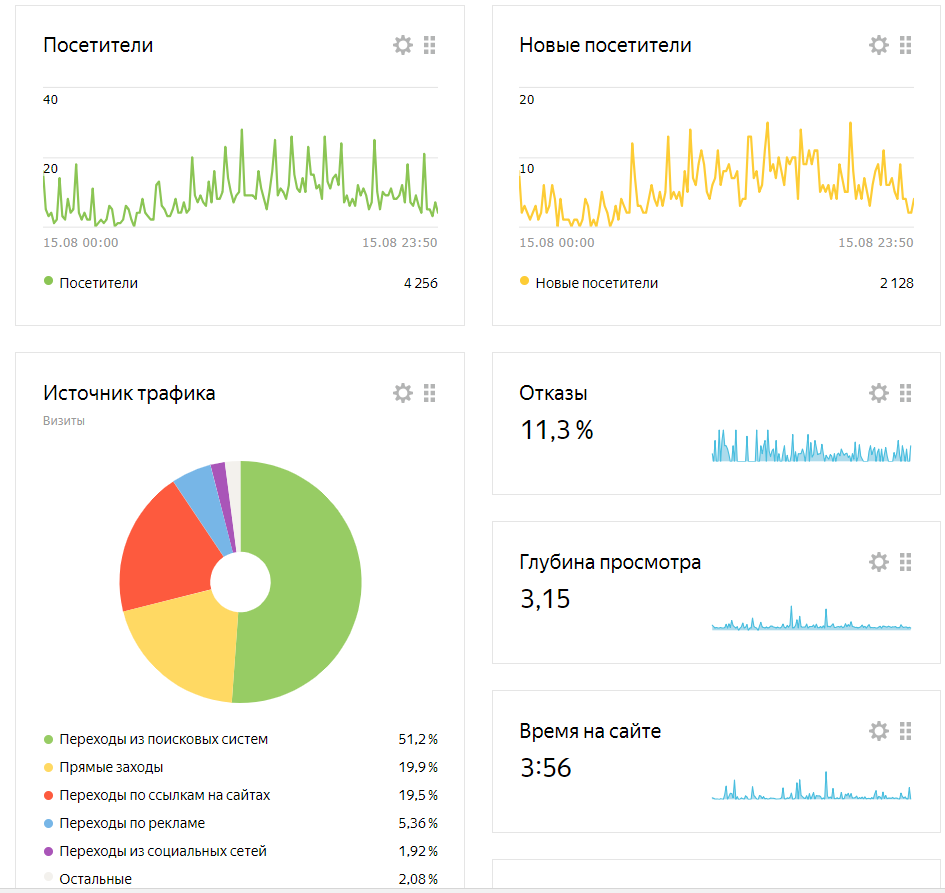 Долгосрочные интересы аудитории: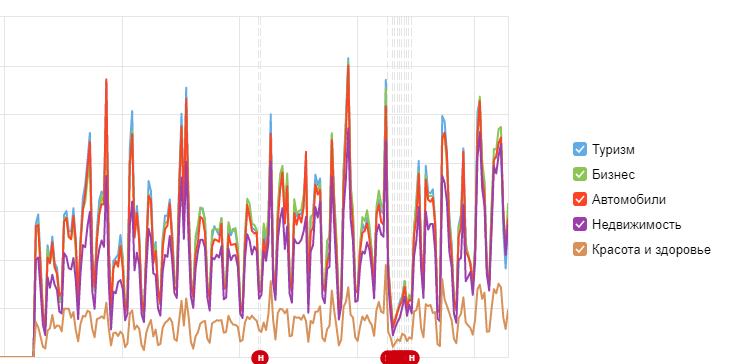 Прайс-лист на размещение рекламы в навигаторе «ПроЗдоровье»НДС не облагаетсяПо вопросам сотрудничества обращайтесь:  (383) 319-89-01, 319-89-02  infopro54@mail.ruОпцияОписаниеЦена, руб.       1 месяцИнтервью/статья. 5-10 000 знаков.  Дублируется на портале Infopro54.ru  (одна из рубрик (по согласованию с редакцией) Медицина, Актуальный разговор, Портрет компании, Главное, Партнерские материалы). 30 000 БАЗОВЫЕ ПРЕДЛОЖЕНИЯ (1 мес.)БАЗОВЫЕ ПРЕДЛОЖЕНИЯ (1 мес.)БАЗОВЫЕ ПРЕДЛОЖЕНИЯ (1 мес.)Классифайд- Локация: рубрики Здоровье, Красота, Стоматология- Прямой переход на сайт компании14 500 Баннер 1(в шапке) Локация: главная страница навигатора «ПроЗдоровье»20 000Баннеры 2 и 3Локация: главная страница навигатора «ПроЗдоровье»15 000ПАКЕТНЫЕ ПРЕДЛОЖЕНИЯ (предложение действует при размещении от 3-х месяцев, указана цена за 1 мес.) ПАКЕТНЫЕ ПРЕДЛОЖЕНИЯ (предложение действует при размещении от 3-х месяцев, указана цена за 1 мес.) ПАКЕТНЫЕ ПРЕДЛОЖЕНИЯ (предложение действует при размещении от 3-х месяцев, указана цена за 1 мес.) Классифайд- Локация: рубрики Здоровье, Красота, Стоматология- Прямой переход на сайт компании10 150 Баннер 1(в шапке) Локация: главная страница навигатора «ПроЗдоровье»15 000Баннеры 2 и 3Локация: главная страница навигатора «ПроЗдоровье»10 000Стоимость работ:- Изготовление баннера для классифайда – от 700 руб.- Изготовление визитки (логотип + название учреждения) – входит в стоимость размещения- Написание статьи 10% от стоимости публикации.Стоимость работ:- Изготовление баннера для классифайда – от 700 руб.- Изготовление визитки (логотип + название учреждения) – входит в стоимость размещения- Написание статьи 10% от стоимости публикации.Стоимость работ:- Изготовление баннера для классифайда – от 700 руб.- Изготовление визитки (логотип + название учреждения) – входит в стоимость размещения- Написание статьи 10% от стоимости публикации.